２０２３年４月吉日『建築積算入門Webセミナー』のご案内―　新入社員・建築積算初心者　大歓迎　―　主催　(公社)日本建築積算協会東北支部後援　国土交通省建築工事において、お客様は求めるものは、コスト（工事費）は、いつ（工期）できるかを、プロジェクト全般でも、コストは重要な要素であります。　そこで、「建築数量積算」は、工事費を算出するための最初の一歩です。　発注者や設計者または、建設会社などの担当者は、「建築数量積算」の基本を理解しているとお客様からも信頼を得ることができます。　また、当協会アンケート調査でも「建築数量積算」の講習会の要望が多く見受けられます。この度、「建築積算士ガイドブック」をテキストに実技も含めたWeb講習会を企画いたしました。建築積算の初心者の方を対象にした、数量拾いの基本から、演習を通して建築数量算出の基礎知識を確実にご理解いただける講習会です。　是非、この機会に受講されますようご案内いたします。この講習会は以下のCPD認定プログラムとなっております。（公社）日本建築積算協会 CPD情報提供制度、（公社）日本建築士会連合会（一社）日本コンストラクションマネジメント協会（自己申請）●講習カリキュラム２０２３年０５月２０日（土）１０：００～１１：００　ＲＣ躯体の数量拾いの基礎知識　　　　　　　　　　　　・鉄筋、コンクリート、型枠、部位別に基準解説１１：００～１５：００　躯体の数量拾い方　　計測・計算の手順　　　　　　　　　　　　・ＲＣ躯体の部位別に数量拾いを例題解説、演習（１２：００～１３：００　休憩）１５：００～１６：００　　土工事・・数量拾いの基礎知識、演習・解説２０２３年０５月２７日（土）１０：００～１２：００　内部仕上の数量拾いの基礎知識　　　　　　　　　　　　・内部仕上の解説と計算演習１２：００～１３：００　休憩１３：００～１５：００　外部仕上の数量拾い方　　計測・計算の手順　　　　　　　　　　　　・外部仕上の解説と計算演習１５：００～１６：００　　建具・・・数量拾いの基礎知識、演習・解説会　　場  Zoomよる配信　定　　員　１００名受講料　　　　　　　協会会員・積算士補　　￥１２，０００   　　　　　　　　　　　一　　般　　　　　　　￥１５，０００学　　生        　　　￥　６，０００テキスト　積算協会のPCMシリーズⅡ「建築積算士ガイドブック」（第１１版）　　　　　　　　　　　　　　　　　 　 　　　 \　５，０００　　　　　　※テキストは事前にお送りいたします。講　　師　(公社)日本建築積算協会東北支部　専任講師　申込方法　下記のURLをクリックしていただき申込みフォームよりお申込みください。こちらから　⇒　https://forms.office.com/r/DxAL5cXh2eまたは、ＱＲコードよりお申し込みください　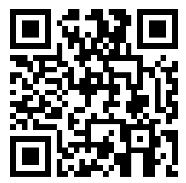 ◎お申込み後の流れについて　　①申込みフォームに必要事項を入力いただき送信ください。　　②お申込みを確認後、事務局より振込先をメールでお知らせいたします。　　③受講料をご入金ください。　　④ご入金確認後、事務局より受講についてご案内いたします。※お振込手数料は各自ご負担願います　　　※請求書や振込票はお送りしておりません（必要な場合はお問い合わせください）● 申込締切　０５月１０日（水）　ただし、定員になり次第締め切らせていただきます。●　ＣＰＤの付与は、受講後にアンケートフォームをお送りいたしますので、そのアンケートにご回答いただいた場合のみに手続きをいたします。※申し込み（ご入金）後に当日ご都合が悪く受講できなかった場合、録画配信をいたします。